TITLE : IDENTIFICATION OF AND CONSULTATIONS WITH CENSUS DATA USERS (Mauritius)Key words: identification, consultation, census data usersWhat is identication?Why is this important?What is consultation? Why is this important?Who are the census data users? Why are they important and how are they identified?INTRODUCTIONBACKGROUND NOTES ON THE REPUBLIC OF MAURITIUSINCLUDE THE  MAP OF MAURITIUS AND RODRIGUESArea: 2,040 sq. km. (787 sq. mi.); 500 miles east of Madagascar, in the Indian Ocean. 
Dependencies: Rodrigues Island, the Agalega Islands and Cargados Carajos ShoalsShow map of Mauritius in the Indian Ocean and a map of Mauritius IslandNationality:Mauritian(s). 
Population give latest one from demography (July 2009 est.): 1,284,264, including Rodrigues, Agalega, and St. Brandon.Ethnic groups: Indo-Mauritians, Creoles Sino-Mauritians Franco-Mauritians GNP per capita in $HDILanguages: Creole (common), French, English (official), Hindi, Urdu, Hakka, Bhojpuri.TALK BRIEFLY ABOUT THE CSO HOUSING AND POPULATION CENSUS 2010 ROUNDTo include the Census LOGOThe coming Population and Housing Census 2011 are the 18th for the Island of Mauritius and the 8th for the Island of Rodrigues.  Census 2011 like the 4 previous ones will be taken in two distinct rounds: the Housing Census followed by the Population Census.  CENSUS DATEThe Housing Census will be taken from 31 January 2011 to 31 March 2011 (both days inclusive) and the Population Census round from 20 June 2011 to 10 July 2011 (both days inclusive), in respect of all persons alive in Mauritius at midnight on the night of 3-4 July 2011The 2010 Population census round was originally designed to be conducted in 2010 but have been postponed to 2011 due to general election.WHERE HAVE WE REACHED NOW IN THE PLANNING OF THE CENSUS?IDENTIFICATION OF CENSUS DATA USERSAs mentioned in the handbook on census management for Population and Housing Censuses.  Census should produce statistics that are relevant to data users/stakeholders.  Census data users /stakeholders are the people who will reap the benefit of census outputs. Hence identification of census data users/stakeholders is a very important step .Identification of census data users allows the first phase of the Census Cycle to begin that is the user Consultation. Identification spot users which will be involved in the consultation phase. The involvement of stakeholders/ census data users significantly increases the chances of success of the Census as it build confidence in the census products and greatly ease the acceptance of census products in the target audience. To identify stakeholders we need to find out “Who need the census information and who will benefit from the census output.How does THE CSO identify census data users?At the CSO, the identification exercise permits statisticians to spot who are census data users. The CSO keep a record of all organization who buys CENSUS products and keep an updated list of all individuals who request for information on CENSUS DATA.  CENSUS data users in Mauritius are: The public sector comprising: of ministries and governmental departmentThe general publicResearchesStudentThe mediaUSER CONSULTATION-TOPIC SELECTIONWhat is the meaning of user-consultation?What is its importance and how did the CSO proceed with that for the coming census?Consultation ensures that the needs of census data users are carefully considered during the planning and questionnaire design of the Census Cycle.A great deal of information about users’ needs for information is gathered in consultation with users. The producer-user dialogue benefits all;It increases the utilization of the data producedEnhance statistical literacy-better and more effective use of statisticsUsers knowledge about constraints of the national statistical system increasedMore advocate and greater support for the national statistical system.Expanded sources of technical inputs For Census 2011 the technique of consultation that has been used by the CSO is the organization of user groups to discuss their census data needs.  The CSO have also sought written submission on data questionnaire content.CONSULTATION STATEGY USED BY CSO AFTER IDENTIFICATION OF STAKEHOLDERSProcedures used by CSO for consultation with census data users for the planning of the Census 2011?July 2008 a letter was sent to all ministries and government departments informing them about the coming census and asking them to inform the CSO about their data needs. Also copies of Housing and Population questionnaires used at the last census were attached to the letter and stakeholders were asked to give their views, comments and suggestions for e.g. if any question could be improved in order to satisfy their requirements in a better way.List of ministries that were contacted: all ministries and government departments (mention the number).  Out of the total number of ministries states how many had submit requests and who are these ministries.A technical committee was set up to consider the appropriateness of including stakeholders’ requests in the final questionnaire design.Discuss very briefly or just enumerate the characteristics that requests must show (according to CSO) to be included in the final housing or Pop questionnaires.Take an example of a request that have been accepted and one that have been rejected.A meeting to present, discuss and finalize the proposed questionnaires was scheduled on July 2009 and a representative from each ministry was invited to attend the meeting.The finalized housing and pop questionnaires were presented to the stakeholders and the reasons why some of their requests weren’t included and why others were rejected were carefully explain to them.CONSULTATION FOR DISSEMINATIONCONSULTATION WITH RESPECT TO DISSEMINATIONAs soon as the housing and pop questionnaire are vet by the state law office The CSO conduct a meeting with stakeholders (government departments, the private sector, the media, researchers, academics, etc) to inform them about the coming census and present the final questionnaires content also to investigate about their census products needs.As soon as census results become available, a workshop should to be organized in order to disseminate the census results. All potential users should be invited. This would be an opportunity to market the wide variety of information available from the census. It would also help to create an interest among users on the use of census data. Maximum use should also be made of the opportunity provided by information technology. All the information should be placed on a website for use by potential users. The census results in hard copies should also be disseminated to users.CSO will  conduct user survey after release of census productsDiagram 1: The Census Cycle 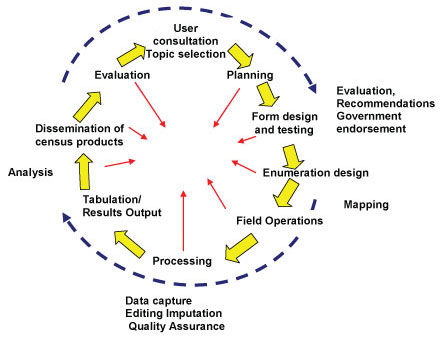 